 ОТЗЫВ РУКОВОДИТЕЛЯ ВЫПУСКНОЙ КВАЛИФИКАЦИОННОЙ РАБОТЫ Тема выпускной квалификационной работы: Анализ применимости векторных измерений для 3D электротомографии методом вызванной поляризацииАвтор (ФИО): Кулемин Федор ИльичИнститут наук о Земле (Санкт-Петербургский государственный университет) Кафедра Геофизики____________________ Основная образовательная программа _____Геология_____________________ Уровень _________ Магистратура ___________________________ Руководитель Гончаров Алексей Георгиевич доцент кафедры геофизики, к.г.-м.н.ОЦЕНКА СООТВЕТСТВИЯ ТРЕБОВАНИЯМ ПОДГОТОВЛЕННОСТИ АВТОРА ВЫПУСКНОЙ КВАЛИФИКАЦИОННОЙ РАБОТЫОтмеченные достоинства работы:Федор Ильич выполнил значительное количество математического моделирование, как прямого так обратного, с целью тестирования двух принципиально разных систем наблюдения в электроразведке методом вызванной поляризации, которые могут быть использованы для исследования сложных 3D сред.  Одна система условно традиционная, представляющая собой профильную установку 2D электротомографии, и другая площадная и векторная, которая является относительно новой и малоизвестной. Целью этой работы являлось тестирование разрешающей способности обеих установок и выявление преимуществ и недостатков их использования. Результаты работы можно использовать в чисто практических целях, например, для создания оптимальной схемы полевой 3D электротомографии ВП для поиска таких сложных геологических объектов как, например, медно-порфировые месторождения.Все этапы моделирования, обработки и представления результатов Федор Ильич провел самостоятельно.  Моделирование выполнялось с помощью современного и наиболее востребованного программного обеспечения. Отмеченные недостатки работы: На подготовку модели и на собственно моделирование было потрачено слишком много времени. До конца не были подобраны оптимальные параметры для 3D инверсии для векторной установки. Всестороннее сравнение результатов 2D и 3D инверсии так не был до конца завершено. Текст работы малоинформативен, а часть рисунков оформлена довольно небрежно. Также отсутствуют рекомендации о направлении дальнейших исследований.Заключение руководителя:По совокупности, несмотря на указанные недостатки, считаю, что квалификационная работа заслуживает оценки «хорошо», а Федор Ильич заслуживает степени магистра геологии.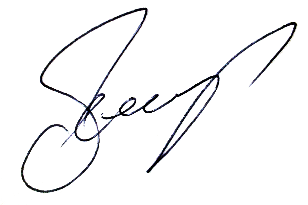 Гончаров Алексей Георгиевич, 24.05.2023Требования к профессиональной подготовке Соответствуют В основном соответствуют Не соответствуют уметь корректно формулировать и ставить задачи (проблемы) своей деятельности при выполнении ВКР, анализировать, диагностировать причины появления проблем, определять их актуальность +устанавливать приоритеты и методы решения поставленных задач (проблем); +уметь использовать, обрабатывать и анализировать современную научную, статистическую, аналитическую информацию; +владеть современными методами анализа и интерпретации полученной информации, оценивать их возможности при решении поставленных задач (проблем); +уметь рационально планировать время выполнения работы, определять грамотную последовательность и объем операций и решений при выполнении поставленной задачи; +уметь объективно оценивать полученные результаты расчетов и вычислений; +уметь анализировать полученные результаты интерпретации географических и геоэкологических данных; +знать и применять методы системного анализа; +уметь осуществлять междисциплинарные исследования; +уметь делать самостоятельные обоснованные и достоверные выводы из проделанной работы +уметь пользоваться научной литературой профессиональной направленности +уметь применять современные графические, картографические, компьютерные и мультимедийные технологии в исследовании +уметь использовать картографические методы с применением ГИС +